Advanced Technological Institute – Kurunegala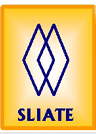 Sri Lanka Institute of Advanced Technological EducationIT 4103 –  Web Programming       Higher National Diploma Information Technology -2013, Semester 2Tutorial 1- CSS Practical TutorialReference - http://www.w3schools.com/css/default.asp<!DOCTYPE html><html><head><style type="text/css">p{color:red;text-align:center;} </style></head><body><p>Hello World!</p><p>This paragraph is styled with CSS.</p></body></html>CSS Id and Class<!DOCTYPE html><html><head><style type="text/css">#para1{text-align:center;color:red;} </style></head><body><p id="para1">Hello World!</p><p>This paragraph is not affected by the style.</p></body></html>3)<!DOCTYPE html><html><head><style type="text/css">.center{text-align:center;}</style></head><body><h1 class="center">Center-aligned heading</h1><p class="center">Center-aligned paragraph.</p> </body></html><html><head><style type="text/css">body {background-color:yellow;}h1   {font-size:36pt;}h2   {color:blue;}p    {margin-left:50px;}</style></head><body><h1>This header is 36 pt</h1><h2>This header is blue</h2><p>This paragraph has a left margin of 50 pixels</p> </body></html><html><head><style type="text/css">body {background-color:tan;}h1   {color:maroon;font-size:20pt;}hr   {color:navy;}p    {font-size:11pt;margin-left:15px;}a:link    {color:green;}a:visited {color:yellow;}a:hover   {color:black;}a:active  {color:blue;}</style></head><body><h1>This is a header 1</h1><hr /><p>You can see that the style sheet formats the text</p><p><a href="http://www.w3schools.com" target="_blank">This is a link</a></p></body></html>CSS Background<!DOCTYPE html><html><head><style type="text/css">body{background-color:#b0c4de;}</style></head><body><h1>My CSS web page!</h1><p>Hello world! This is a W3Schools.com example.</p></body></html><!DOCTYPE html><html><head><style type="text/css">body {background-image:url('paper.gif');}</style></head><body><h1>Hello World!</h1></body></html><!DOCTYPE html><html><head><style type="text/css">body {background-image:url('bgdesert.jpg');}</style></head><body><h1>Hello World!</h1><p>This text is not easy to read on this background image.</p></body></html>Background Image - Repeat Horizontally or Vertically<!DOCTYPE html><html><head><style type="text/css">body{background-image:url('gradient2.png');}</style></head><body><h1>Hello World!</h1></body></html><!DOCTYPE html><html><head><style type="text/css">body{background-image:url('gradient2.png');background-repeat:repeat-x;}</style></head><body><h1>Hello World!</h1></body></html><!DOCTYPE html><html><head><style type="text/css">body{background:#ffffff url('img_tree.png') no-repeat right top;margin-right:200px;}</style></head><body><h1>Hello World!</h1><p>Now the background image is only shown once, and it is also positioned away from the text.</p><p>In this example we have also added a margin on the right side, so that the background image will not disturb the text.</p></body></html>CSS Text<!DOCTYPE html><html><head><style type="text/css">body {color:red;}h1 {color:#00ff00;}p.ex {color:rgb(0,0,255);}</style></head><body><h1>This is heading 1</h1><p>This is an ordinary paragraph. Notice that this text is red. The default text-color for a page is defined in the body selector.</p><p class="ex">This is a paragraph with class="ex". This text is blue.</p></body></html><!DOCTYPE html><html><head><style type="text/css">h1 {text-align:center;}p.date {text-align:right;}p.main {text-align:justify;}</style></head><body><h1>CSS text-align Example</h1><p class="date">May, 2009</p><p class="main">In my younger and more vulnerable years my father gave me some advice that I've been turning over in my mind ever since. 'Whenever you feel like criticizing anyone,' he told me, 'just remember that all the people in this world haven't had the advantages that you've had.'</p><p><b>Note:</b> Resize the browser window to see how the value "justify" works.</p></body></html><!DOCTYPE html><html><head><style type="text/css">a {text-decoration:none;}</style></head><body><p>Link to: <a href="http://www.w3schools.com">W3Schools.com</a></p></body></html><!DOCTYPE html><html><head><style type="text/css">h1 {text-decoration:overline;}h2 {text-decoration:line-through;}h3 {text-decoration:underline;}h4 {text-decoration:blink;}</style></head><body><h1>This is heading 1</h1><h2>This is heading 2</h2><h3>This is heading 3</h3><h4>This is heading 4</h4><p><b>Note:</b> The "blink" value is not supported in IE, Chrome, or Safari.</p></body></html><!DOCTYPE html><html><head><style type="text/css">p.uppercase {text-transform:uppercase;}p.lowercase {text-transform:lowercase;}p.capitalize {text-transform:capitalize;}</style></head><body><p class="uppercase">This is some text.</p><p class="lowercase">This is some text.</p><p class="capitalize">This is some text.</p></body></html>17)<!DOCTYPE html><html><head><style type="text/css">p {text-indent:50px;}</style></head><body><p>In my younger and more vulnerable years my father gave me some advice that I've been turning over in my mind ever since. 'Whenever you feel like criticizing anyone,' he told me, 'just remember that all the people in this world haven't had the advantages that you've had.'</p></body></html>CSS Font<!DOCTYPE html><html><head><style type="text/css">p.serif{font-family:"Times New Roman",Times,serif;}p.sansserif{font-family:Arial,Helvetica,sans-serif;}</style></head><body><h1>CSS font-family</h1><p class="serif">This is a paragraph, shown in the Times New Roman font.</p><p class="sansserif">This is a paragraph, shown in the Arial font.</p></body></html>